Hallo liebe Molly,heute schreibe ich Dir einen Brief, weil ich gerne auch Post von Dir bekommen möchte!!Ich habe Lust, zu Deiner Bücherbande zu gehören und Deinen Frühlings-, Sommer-, Herbst- und Winterbrief voller Ideen für Bücherwürmer und Aktionen aus Deinem Laden zu bekommen.Hier schreibe ich Dir meinen Namen und meine Adresse: Schreibst Du mir auch zum Geburtstag? Das ist mein Geburtsdatum:Ich bin Jahre alt und mag gerneSo heißt eins von meinen Lieblingsbüchern:Ich freue mich schon, von Dir zu hören!Viele liebe Grüße,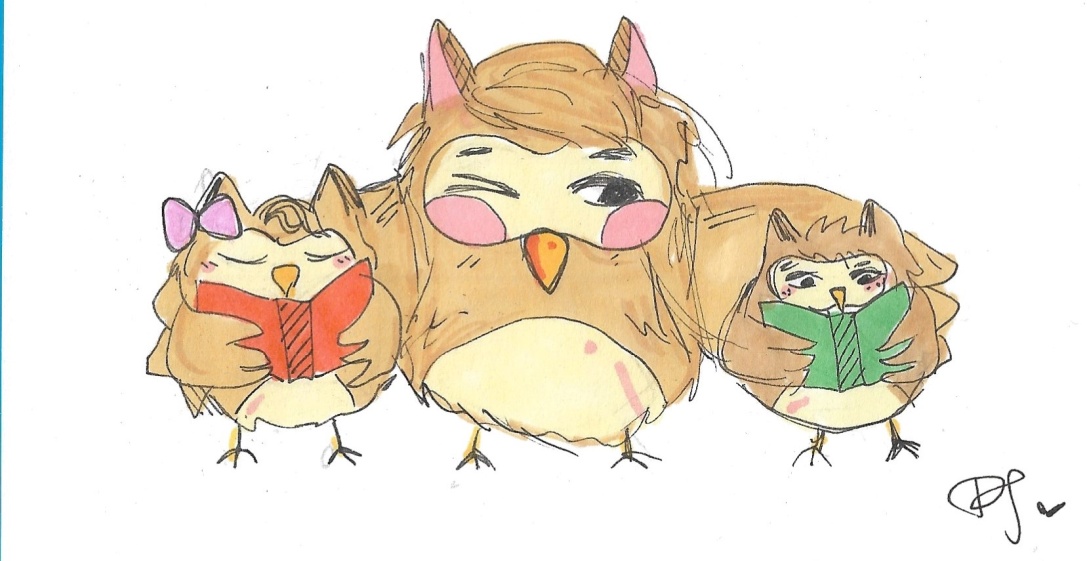 